                                           КОНТРОЛЬНО-РЕВИЗИОННАЯ ГРУППА                                  БРЕЙТОВСКОГО  МУНИЦИПАЛЬНОГО РАЙОНА     152760, Ярославская область, с.Брейтово, ул.Советская, дом 2, тел: 8-(48545)-2-21-00                                                               ЗаключениеКонтрольно-ревизионной группы Брейтовского муниципального района на отчет об исполнении бюджета Гореловского    сельского поселения  за   2015 год.15 марта  2015 года                                                                                                              с. БрейтовоОснование для проведения внешней проверки: подпункт 3 пункта 4 статьи 136 Бюджетного кодекса Российской Федерации, пункт 2.13. плана работы Контрольно-ревизионной группы  Брейтовского муниципального района, Решение Собрания представителей Брейтовского муниципального района от 26.12.2013г. № 94 «О передаче осуществления  полномочий от Гореловского  сельского поселения Брейтовскому муниципальному району».Цель внешней проверки: установление соответствия проекта Решения Муниципального Совета Гореловского  сельского поселения от …03.2015г. №…  «Об исполнении  бюджета Гореловского сельского поселения  за  2015 года « требованиям нормативных правовых актов и достоверности показателей бюджетной отчетности, а также оценка прозрачности показателей бюджетной отчетности.Предмет внешней проверки: Проект Решение Муниципального Совета Гореловского сельского поселения  №…  от..03.2015 года « Об исполнении  бюджета Гореловского сельского поселения за  2015 год «, формы отчетности, характеризующие исполнение местного бюджета за 2015 год.Объект внешней проверки:  Гореловское сельское поселение. Исполнение бюджета Гореловского сельского  поселения за   2015 год осуществлялось в соответствии с решением  Муниципального  Совета Гореловского  сельского поселения  от 12 декабря 2014 года № 45 «О бюджете Гореловского  сельского поселения на 2015 год и на плановый период 2016 и 2017 годов».В ходе исполнения бюджета Гореловского сельского поселения  за 2015 год, бюджет    корректировался 8 раз. С учетом вносимых изменений, окончательно был утвержден с общим объемом годовых назначений доходной части бюджета в сумме  9 813,3 тыс.рублей, расходной части в сумме  9 813,3 тыс.рублей. Дефицитом  отсутствует.Изменения основных характеристик бюджета :                                                                                                                                     тыс. руб.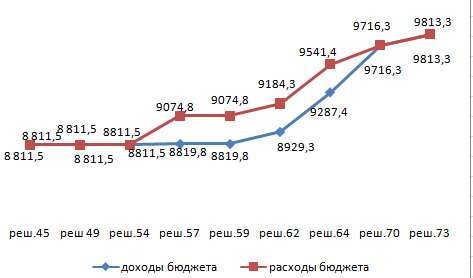 В результате внесенных изменений первоначально утвержденные доходы бюджета в 2015 году увеличены на 1 001,8 тыс. руб. или на 11 4 %,  за счет безвозмездных поступлений в сумме 579,8  тыс. руб. и собственных средств – 422,0 тыс.руб.Плановые расходы бюджета  увеличены на такую же сумму т.е 1 001,8 тыс. руб. или на 11,4 %, что  не привело дефициту бюджета.Доходная часть бюджета Гореловского сельского поселения исполнена в сумме  9 958,7 тыс. рублей, или 101,5% к уточненному плану, расходная – в сумме 9 390,5 тыс. рублей, что составило 96 % к уточненным бюджетным назначениям. Анализ исполнения доходной части бюджета поселенияТаблица №1 (тыс. рублей)Исполнение доходной части бюджета  – Гореловского сельского поселения за 2015 год, тыс. рублей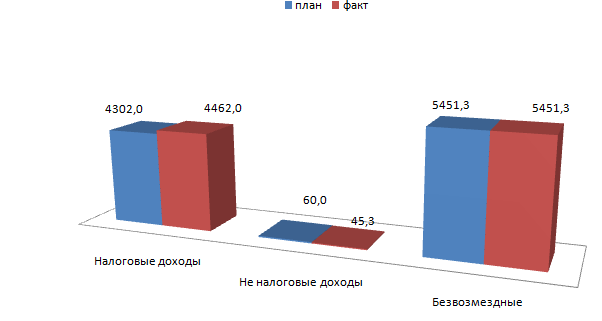 Формирование доходной части бюджета поселения за   2015 год  осуществлялось в рамках Налогового и Бюджетного кодексов Российской Федерации и в соответствии с Федеральным законом от 6 октября 2003 года № 131-Ф3 «Об общих принципах организации местного самоуправления в Российской Федерации».Анализ представленных данных показал, что выполнение плана составило:- по налоговым доходам- 103,7 %;- по неналоговым доходам-  75,5 %.Налоговые и неналоговые доходы бюджета Гореловского сельского поселения составили 4 507,4 тыс. рублей, или 103,3 % к уточненным плановым назначениям.                                                        В структуре доходов бюджета поселения налоговые и неналоговые доходы составляют 45,3 %.  За  2015 года объем поступивших налоговых платежей в бюджет Гореловского сельского поселения составил 4 462,0 тыс. рублей, или 99,0 % доходов бюджета сельского поселения без учета безвозмездных поступлений.Основными налогами, которыми за   2015 года обеспечено формирование налоговых доходов  Гореловского сельского поселения являются:- налог на доходы физических лиц – 70,6 тыс. рублей, или 1,6 % налоговых и неналоговых доходов;- налог на имущество –3 576,4 тыс.руб. , или 79,3 % налоговых и неналоговых доходов;- акцизы – 728,7 тыс.руб., или 16,2 % налоговых и неналоговых доходов;- государственная  пошлина – 86,3  тыс.руб., или 1,9 % от собственных доходов бюджета поселения.Структура налоговых доходов за 2015 год  ( в %)  :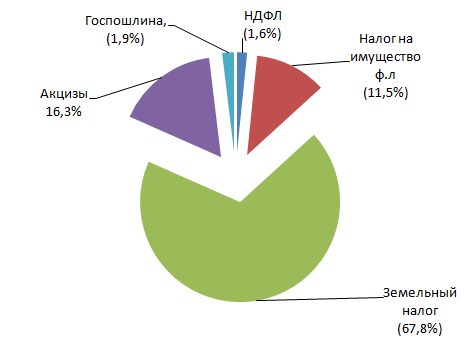 Неналоговые доходы в бюджет сельского поселения поступили в сумме  45,3 тыс. рублей, что соответствует 75,5 %  назначенных поступлений. Удельный вес поступивших неналоговых доходов в структуре доходов бюджета без учета безвозмездных поступлений составил  1 %, в структуре общих доходов бюджета – 0,4 процента.Неналоговые доходы сформированы за счет доходов:- прочих доходов от использования  -  45,3 тыс.руб., или 75,5 % от назначенной суммы.       За   2015 года из бюджетов других уровней в бюджет Гореловского  сельского поселения поступили безвозмездные поступления в сумме 5 451,3 тыс. рублей, что составило 54,7 %  общего объема доходов бюджета сельского поселения, что свидетельствует о высокой дотационности бюджета поселения.Структура безвозмездных поступлений сложилась следующим образом: 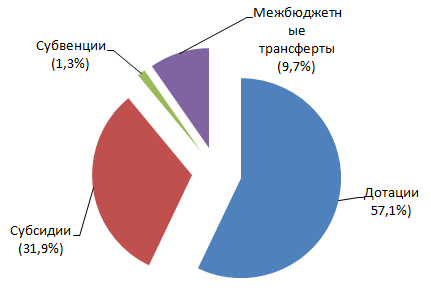    Динамика поступлений доходов бюджета Гореловского сельского поселения в 2013 – 2015 годах характеризуется показателями, отраженными ниже:Таблица № 2 ( тыс.рублей)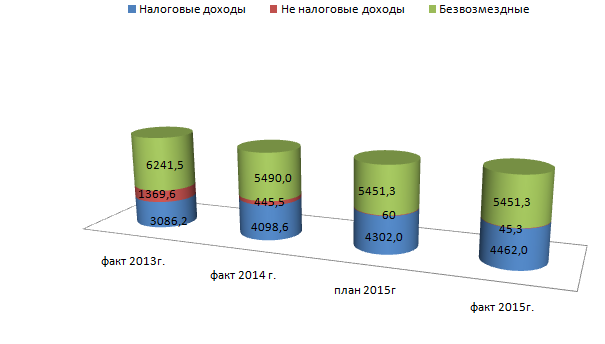 Следует отметить, что в 2015 году по сравнению с 2014 годом изменилась структура доходной части бюджета. Так удельный вес налоговых доходов в истекшем году увеличился на 4,1 процента и составил 44,8 процента  всех доходов бюджета, при этом их объем увеличился на 363,4  тыс. рублей или на 8,0 процента.Удельный вес неналоговых доходов в истекшем году   сократился на  89,8 процента и составил лишь 0,4 процента всех доходов бюджета, их объем уменьшился на 400,2 тыс.руб. или на сократился почти в 10 раз.  Сокращение объема неналоговых доходов объясняется  передачей полномочий району по  доходам  от продажи земельных участков , государственная собственность на которые не разграничена и которые расположены в границах поселений ; и доходов , получаемых  в виде арендной платы за  земельные участки ,государственная собственность на которые не разграничена и которые расположены в границах поселений, а также средства от продажи права на заключение договоров аренды указанных земельных участков.Поступление собственных доходов в бюджет поселения за 2015 год  без учета безвозмездных поступлений составило 4 507,4  тыс. рублей , со снижением  1,5 процента  к показателю прошлого года, или на 69,2 тыс.рублей.Объемы безвозмездных поступлений от вышестоящих бюджетов по сравнению с показателями прошлого года уменьшились на 38,7  тыс. рублей, а их доля в доходной части бюджета увеличилась  на 0,2  процента.  Это  является положительной тенденцией в росте самостоятельности бюджета сельского поселения. Бюджетное задание по безвозмездным поступлениям исполнено на 100  процентов.         Расходная часть бюджета Гореловского сельского поселения за   2015 года исполнена в сумме  9 390,5  тыс. рублей, или на 95,7 % уточненного плана. Решением Муниципального Совета Гореловского сельского поселения от 12.12.2014  № 45  «О бюджете Гореловского  сельского поселения на 2015 год» с последующими изменениями и дополнениями расходы бюджета установлены в размере 9 813,3 тыс. рублей.Расходы бюджета Гореловского сельского поселения в 2015 году исполнены в размере 9 390,5  тыс. рублей или на 95,7 процента от показателей, установленных уточненным бюджетом.Структура основных разделов расходной части бюджета в 2015 году по сравнению с 2014 годом характеризуется следующими показателями:Таблица № 3( тыс.рублей)Исполнение расходов по ведомственной структуре бюджета за 2015 год ( тыс.руб.) :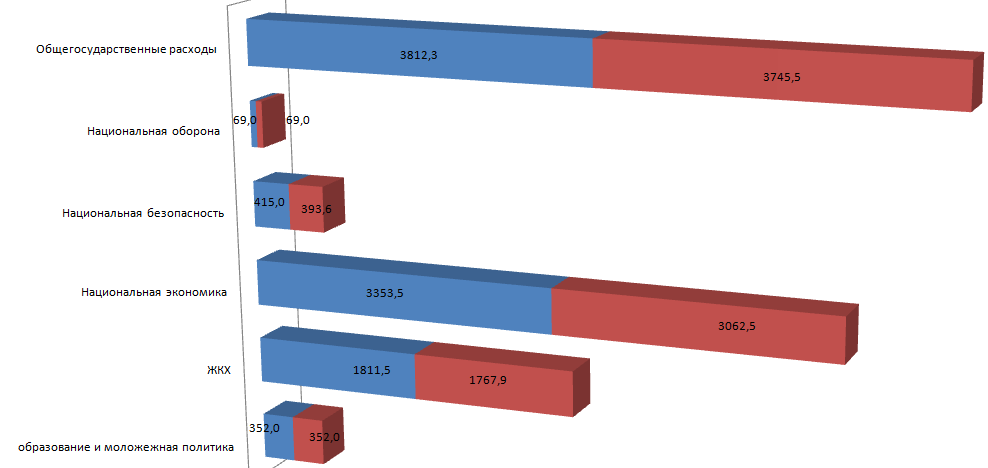        Структура  основных разделов  расходной части бюджета  ( в %) : 	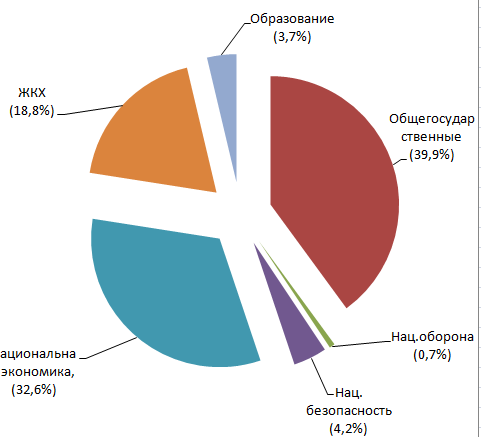 Результаты анализа свидетельствуют, что расходы бюджета поселения по сравнению с 2014 годом уменьшились  на 374,5 тыс. рублей или на 4,0 процента и составили 9 390,5 тыс. рублей.Основное уменьшение произошло разделу 05 « Жилищно-коммунальное хозяйство» на 533,1 тыс. рублей или на 30,1 %.   Удельный вес расходов по разделу 01 «Общегосударственные вопросы» в 2016 году в общем объеме расходной части бюджета района составил  39,9 процента или 3 745,5 тыс. рублей, данная сумма в бюджете израсходована на содержание органов местного самоуправления. Общегосударственные расходы по сравнению с 2014 годом увеличились  на 694,5 тыс. рублей, их доля в общих расходах бюджета увеличилась на  8,7 процента.Увеличение расходов по отношению к 2014 году произошло по разделу 02 «Национальная оборона» на 11,0 тыс. рублей или  на15,9 процента,, по разделу  03 «Национальная безопасность и правоохранительная деятельность «  на 73,6 тыс.руб, по разделам 07,08 «Образование  и молодежная политика, библиотеки » на75,0 тыс.руб. или на21,3 процента.Уменьшение расходов по разделу « 05 «Жилищно-коммунальное хозяйство» на 533,1 тыс. рублей или на 30,1%. В 2015 году финансирование по социально – культурной сфере составило 352,0 тыс. рублей, в том числе 60,0 тыс. рублей по разделу 07 «Молодежная политика и оздоровление детей» и 292,0 тыс. рублей по разделу 08 «Организация библиотечного обслуживания».  Удельный вес расходов данных отраслей хозяйства в общей структуре расходной части бюджета в 2015 году составил 3,7 процента, доля расходов на социально-культурную сферу по отношению к доходной части бюджета составила также 3,5 процента. В отчетном году администрацией сельского поселения принимались меры по обеспечению исполнения расходов за счет средств бюджета в пределах ассигнований, утвержденных решениями Муниципального Совета Гореловского сельского поселения о бюджете на 2015 год.Так, исполнение расходной части бюджета в 2015 году по разделам функциональной классификации составило от 95,7 процента ,   по разделу 01 «Общегосударственные вопросы» на 99 процентов,  по разделам 02 «Национальная оборона» - 100 процентов,  по разделу 03 «Национальная безопасность « -  95  процентов, по разделу 04 «Национальная экономика» - 91 процент,  по ЖКХ- 97,5 процента, по разделу 78 07и 08 « Образование и молодежная политика» на 100 процентов. Результаты анализа свидетельствуют, что по состоянию на 1 января 2016 года остаток неиспользованных ассигнований по всем разделам функциональной классификации бюджета составил 422,8 тыс. рублей или 4,7 процента от общей суммы расходной части бюджета поселения.  В том числе 19,0 тыс. рублей по разделу 01 «Общегосударственные расходы» ; 21,3 тыс.руб. по разделу 03 «Национальнаябезопасность и правоохранительная деятельность «,  291,0 тыс. рублей по разделу 04 «Национальная экономика» ; 43,6 тыс.руб. по разделу 05 «Жилищно-коммунальное хозяйство».Основная причина недостаточного освоения в истекшем году выделенных ассигнований, по сравнению с утвержденными показателями в бюджете поселения, связана с уменьшением потребности планируемых ассигнований.Следует отметить, что по части неосвоенных бюджетных ассигнований в 2015 году имелась возможность перераспределения их в течение года на другие статьи бюджета либо уменьшить заявленную бюджетополучателями потребность в ассигнованиях до конца года. Расходы бюджета осуществлялись по  7 муниципальным программам и непрограммными расходами на выплаты персоналу в целях выполнения функций государственными ( муниципальными) органами и  субвенции на осуществление первичного воинского учета.Анализ исполнения расходной части бюджета Гореловского сельского поселения в разрезе программных  и непрограммных направлений деятельности :Таблица №4 (тыс. рублей)За  истекший  2015 года наибольший удельный вес в структуре расходов заняли  программные расходы,  удельный вес в общей сумме расходов составил  62,8 % , или 5 900,6 тыс.руб.; непрограммные расходы составили 3 489,9 тыс.руб., или 37,2 % от назначенной суммы. Исполнение бюджета в разрезе  не программных и программных расходов бюджета за   2015 год в сравнении с   2014 годом  ( тыс.руб.) :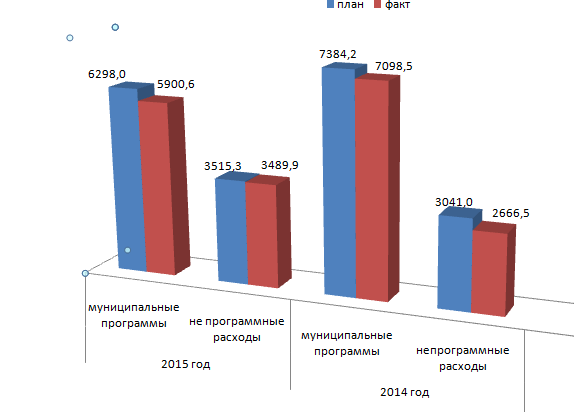 МЦП «Развития образования и  молодежная политика в Гореловском сельском поселении на 2015 год»  - исполнено в сумме 60,0 тыс.рублей ,или 100 % от назначенной суммы , данные денежные средства направлены на проведение праздников в Домах культуры. МЦП « Защита населения и территории Гореловского поселения от  чрезвычайных ситуаций, обеспечение пожарной безопасности и  безопасности людей на водных объектах – исполнено за 2015 год  393,6 тыс.руб., или 94,8 % от назначенной суммы , денежные средства направлены на оборудование подъездов к пожарным водоемах и выкопан пожарный водоем в с.Горелово.                                                                   Программа состоит из 2-х подпрограмм и занимает  в общем объеме расходов 4,2%.  :       МЦП «Развитие культуры и библиотек в Брейтовском районе  - исполнено  292,0 тыс.руб. , или 100,0 % , средства направлены району  согласно соглашения по передаче полномочий по библиотечному и культурному обслуживанию ;МЦП « Обеспечение качественными услугами населения Гореловского поселения « исполнено 1 561,5 тыс.руб, или 97,3 % от плана  :Программа состоит из 4- х подпрограмм и занимает в общем объеме расходов 16,6%.  МЦП « Развитие водоснабжения ,водоотведения и очистки сточных вод Гореловского сельского поселения»- исполнено  в сумме 219,0 тыс.руб., или 99,5 %, средства направлены на чистку колодцев в с.Черкасово, д.Севастьянцево, Чагино, Медухово и М.Липовец .     МЦП « Благоустройство территории Гореловского поселения» - исполнено в сумме 1 100,8  тыс.руб.,или  97,0 % от назначенной суммы, денежные средства перечислены по договору за вывоз мусора,  за уборку свалок, установку мемориала летчикам , приобретение  детских площадок.МЦП « Уличное освещение Гореловского сельского поселения ЯО» - исполнено 197,9 тыс.руб., или 99 % от назначенной суммы, денежные средства перечислены ТНС-Энерго за потребленную электроэнергию и  МРСК-Центра ПАО Ярэнерго за обслуживание фонарей на территории поселения ;МЦП « Капитальный ремонт жилищного фонда Гореловского сельского поселения» - исполнено 43,8 тыс.руб.  при плановой сумме 55,0 тыс.руб., выполнение составило 80 %. , средства направлены на оплату капитального ремонта жилищного фонда,находящегося в муниципальной собственности.        МЦП « Развитие дорожного хозяйства и транспорта в ЯО « - расходы за прошедший год составили  3 062,5 тыс.руб., или 91,3%  от уточненного плана - 3 353,5 тыс.руб. , в том числе средства местного бюджета 1 648,2 тыс.руб.( в т.ч. акцизы 728,7 тыс.руб, софинансирование 111,0 тыс.руб.), средства областного бюджета – 1 382,6 тыс.руб. и межбюджетные трансферты бюджетам поселений на осуществление части полномочий от района – 322,7 тыс.руб.,  денежные средства направлены на содержание дорог и ремонт дороги по ул.Лесной с.Черкасово.  МЦП « Создание условий для эффективного управления региональными и муниципальными финансами в Брейтовском районе» » -  исполнено в сумме 324,6 тыс.руб. , или 88,7 % от назначенной суммы, средства перечислены Брейтовскому муниципальному району за передачу полномочий по управлению муниципальными финансами-  50,0 тыс.руб. ,  за передачу полномочий внешнего финансового контроля  – 36,0 тыс.рублей, и за размещение информации о выделении, продаже и аренде земельных участков и других вопросов, связанных с возложенными полномочиями – 211,2 тыс.руб, за мероприятия по кадастровым работам- 27,4 тыс.руб.МЦП « Местное самоуправление в Гореловском сельском поселении « - исполнено в сумме 206,4 тыс.руб., средства использованы на мероприятия по содействию решения вопросов местного значения по обращениям депутатов Ярославской областной Думы.  Состояние дебиторской и кредиторской задолженностиПо состоянию на 1 января 2016 года согласно ф.0503169 Отчета  дебиторская задолженность по Гореловскому сельскому поселению составила 1 142,5 тыс.рубле, по сравнению с началом года задолженность увеличилась белее, чем в 2 раза. . Причина образования дебиторской задолженности  :     По коду счета 1 20500000 -    1 126,8 тыс.руб. в т.ч. - «Расчеты с плательщиками налоговых доходов «  , задолженность по начисленным налогам  УФНС России по ЯО  в сумме 1 126,8 тыс.руб.;В течении 2015 года дебиторская задолженность увеличилась по причине начисления УФНС России по ЯО налоговых доходов , по «расчетам  с плательщиками от сумм принудительного изъятия.По коду счета  1 20600000 -  15 ,7 тыс.руб в т.ч.             - «Расчеты по выданным авансам на услуги связи « - 4,1 тыс.рублей.-Расчеты по выданным авансам за электроэнергию в сумме  11,6 тыс.рублей.        По состоянию на 1 января 2016 года кредиторская задолженность составила 488,3 тыс. рублей   :        По коду счета 1 20500000 – 488,3 тыс.руб. В сведениях о дебиторской (кредиторской) задолженности (ф. 0503169) долгосрочная и просроченная кредиторская задолженность отсутствует.Анализ движения нефинансовых активовСогласно данным баланса на 1 января 2016 года и форме 0503168 «Сведения о движении нефинансовых активов» за 2015 год стоимость основных средств по бюджетной деятельности увеличилась  на 385,6 тыс.  рублей и составила 3 606,5 тыс. рублей. В течение года поступило основных средств на сумму 413,4 тыс. рублей, выбыло на сумму 27,8 тыс. рублей. Недвижимое имущество казны за год уменьшилось на сумму 751,0 тыс. рублей и составило 5 399,8 тыс. рублей.По состоянию на 1 января 2016 года на балансе поселения числятся материальные запасы по бюджетной деятельности на сумму 4,9 тыс. рублей, материальные запасы уменьшились по сравнению с наличием по состоянию на 1 января 2015 года на 11,3 тыс. рублей. За отчетный период остатки средств на бюджетном счете ( ф. 0503120)  увеличились  на  568,1 тыс. рублей, и составили на конец года  1 585,7 тыс. рублей.                                      Дефицит бюджета и источники его финансирования. Решением Муниципального Совета Прозоровского сельского поселения  от12.12.2014 № 45 «О бюджете Гореловского  сельского поселения  на 2015 год» с последующими изменениями и дополнениями установлен дефицит бюджета отсутствует.  Фактически на 1 января   2016  года профицит бюджета поселения сложился в размере 568,2 тыс. рублей. Внешняя проверка бюджетной отчетности главного администратора доходов бюджета поселения – АдминистрацииАдминистрация   осуществляет функции распорядителя бюджета при исполнении местного бюджета поселения.Отчет предоставлен  14 марта 2016 года, в срок установленный п. 3 ст. 264.4 БК РФ.В рамках проведения настоящей внешней проверки годовой отчетности об исполнении бюджета Гореловского сельского поселения за 2015 год была проанализирована полнота и правильность заполнения форм бюджетной отчетности.         Бюджетная отчетность Администрации представлена в полном объеме, предусмотренном требованиями Инструкции о порядке составления и представления годовой, квартальной и месячной отчетности об исполнении бюджетов бюджетной системы Российской Федерации, утверждённой приказом  Минфина РФ от 28.12.2010 № 191н (далее – Инструкция № 191н).ВыводыДоходная часть бюджета Гореловского сельского поселения исполнена в сумме  9 958,7 тыс. рублей, или 101,5% к уточненному плану, расходная – в сумме 9 390,5  тыс. рублей, что составило 95,7 % к уточненным бюджетным назначениям. Бюджет поселения исполнен с профицитом в сумме 568,2  тыс. рублей. Налоговые и неналоговые доходы бюджета сельского поселения составили 4 507,4 тыс. рублей, или 103,3 % к уточненным плановым назначениям.Удельный вес налоговых и неналоговых доходов в доходах бюджета сельского поселения за 2014 год  составил 45,3 %. За прошедший год объем поступивших налоговых платежей в бюджет сельского поселения составил 4 462,0 тыс. рублей, или 99 % доходов бюджета сельского поселения без учета безвозмездных поступлений. Неналоговые доходы в бюджет сельского поселения поступили в сумме 45,3 тыс. рублей, или  1 %  доходов поселения без учета безвозмездных поступлений. За 2015 год из областного бюджета в бюджет сельского поселения поступили безвозмездные поступления в сумме 5 451,3 тыс. рублей, что составило 54,7 % общего объема доходов бюджета сельского поселения.Расходная часть бюджета сельского поселения за   2015 год  исполнена в сумме  9 390,5 тыс. рублей, или на 95,7 % уточненного плана. Наибольший удельный вес в структуре расходов заняли расходы по программным расходам – 62,8 %. ( 5 900,6 тыс.руб.)По не программным  расходам удельный вес в структуре расходов составляет 37,2 % и исполнен в сумме  3 489,9  тыс .руб., или 99,3 % к назначенной сумме.В рамках проведенной проверки  об исполнении бюджета сельского поселения за   2015 год проанализирована полнота и правильность заполнения форм бюджетной отчетности.Проверкой контрольных соотношений между показателями форм годовой бюджетной отчетности расхождений не установлено.                                                  Заключение1.Требования Бюджетного кодекса РФ и решений Муниципального Совета Гореловского сельского  поселения по исполнению бюджета за истекший   2015 год администрацией Гореловского сельского поселения в целом выполнены.2.Рекомендовать депутатам Муниципального Совета Гореловского сельского поселения утвердить Отчет об исполнении бюджета Гореловского  сельского поселения за  2015 год. Председатель Контрольно-ревизионнойгруппы Брейтовского МР                                                                       Константинова Г.И.Дата и номер решения Собрания представителейДоходыДоходыДоходыРасходыДефицитДата и номер решения Собрания представителейвсегов том числев том числеРасходыДефицитДата и номер решения Собрания представителейвсегоналоговые и неналоговыебезвозмездные перечисленияРасходыДефицит12.12.2014 № 45                   ( первоначальный)8 811,53 940,04 871,58 811,5023.01.2015  № 498  811,53 940,04 871,58  811,5018.03.2015 № 548 811,53 940,04 871,58 811,5029.05.2015 № 578 819,83 940,04 879,89 074,8255,006.08.2015 № 598 819,83 940,04 879,89 074,8255,009.10.2015 № 628 929,33940,04 989,39 184,3255,013.11.2015 № 649 287,43940,05 347,49 541,4255,011.12.2015 № 709 716,34 362,05 354,39 716,3028.12.2015 № 739 813,34 362,05 451,39 813,30Наименование доходовУтверж-денона2015 годИспол-нено за 2015 годИспол-нено, % Удель-ный вес, %НАЛОГОВЫЕ И НЕНАЛОГОВЫЕ ДОХОДЫ4 362,04 507,4103,345,3НАЛОГОВЫЕ ДОХОДЫ4 302,04 462,0103,744,8НАЛОГ НА ДОХОДЫ ФИЗИЧЕСКИХ ЛИЦ72,070,6980,7НАЛОГИ НА ИМУЩЕСТВО3 411,03 576,4104,835,9Налог на имущество физических лиц, взимаемый по ставкам, применяемым к объектам налогообложения, расположенным в границах поселений507,0518,6   1025,2Земельный налог2 904,03 057,810530,7АКЦИЗЫ (налог на товары, работы,услуги)734,0728,7997,3ГОСУДАРСТВЕННАЯ ПОШЛИНА85,086,3101,60,9НЕНАЛОГОВЫЕ ДОХОДЫ60,045,375,50,4Прочие доходы от использования имущества60,045,375,50,4БЕЗВОЗМЕЗДНЫЕ ПОСТУПЛЕНИЯ5 451,35 451,310054,7Дотации бюджетам субъектов РФ и муниципальных образований Федерации3 112,53 112,510031,2Субсидии бюджетам субъектов РФ на строительство, модернизацию, ремонт и содержание автомобильных дорог общего пользования1 740,71 740,710017,5Субвенции бюджетам РФ на осуществление первичного воинского учета, где отсутствуют военные комиссариаты69,069,01000,7Прочие межбюджетные трансферты ,передаваемые бюджетам поселений529,1529,11005,3ИТОГО ДОХОДОВ9 813,39 958,7101,5100План
(тыс.руб.)Факт
(тыс.руб.)Отклонения
(тыс.руб.)Дотации бюджетам субъектов РФ и муниципальных образований РФ3 112,53 112,5-Субсидии бюджетам субъектов на строительство , модернизацию, ремонт и содержание автомобильных дорог общего пользования1 740,71 740,7-  Субвенции бюджетам субъектов РФ на осуществление первичного воинского учета, где отсутствуют военные комиссариаты69,069,0 Прочие межбюджетные трансферты, передаваемые бюджетам поселений 529,1529,1Анализ исполнения бюджета за 2015 финансовый год по доходамАнализ исполнения бюджета за 2015 финансовый год по доходамАнализ исполнения бюджета за 2015 финансовый год по доходамАнализ исполнения бюджета за 2015 финансовый год по доходамАнализ исполнения бюджета за 2015 финансовый год по доходамАнализ исполнения бюджета за 2015 финансовый год по доходамАнализ исполнения бюджета за 2015 финансовый год по доходамАнализ исполнения бюджета за 2015 финансовый год по доходамНаименование доходовИсполнено в 2013 годуИсполено в 2014 годуПлан 2015г Исполнено в 2015 годуИсполнено в % к плану 2015 годаСтруктура, в %Структура, в %Наименование доходовИсполнено в 2013 годуИсполено в 2014 годуПлан 2015г Исполнено в 2015 годуИсполнено в % к плану 2015 года2014 год2015 год1.Налоговые доходы3 086,24 098,64302,04 462,0103,740,744,82.Неналоговые доходы1 369,6445,560,045,375,54,40,4Итого собственных доходов (1+2)4 455,84 576,64 362,04 507,4103,345,545,33.Безвозмездные поступления6 241,55 490,05 451,35 451,310054,554,7Всего доходов10 697,310 066,69 813,39 958,7101,5100100Анализ исполнения бюджета по расходамАнализ исполнения бюджета по расходамАнализ исполнения бюджета по расходамАнализ исполнения бюджета по расходамАнализ исполнения бюджета по расходамАнализ исполнения бюджета по расходамАнализ исполнения бюджета по расходамАнализ исполнения бюджета по расходамНаименование раздел, подраздел классификации расходовИсполнено в 2014 году План 2015 годаИсполнение в 2015 году Исполнено в % к факту 2014 годаИсполнено в % к плану 2015 годаСтруктура, в %Структура, в %Структура, в %Наименование раздел, подраздел классификации расходовИсполнено в 2014 году План 2015 годаИсполнение в 2015 году Исполнено в % к факту 2014 годаИсполнено в % к плану 2015 года2014год2015 год2015 годОбщегосударственные вопросы (01)3 051,03 812,33 745,51229931,239,939,9НациональнаяОборона (02)58,069,069,0118,91000,60,70,7Национальнаябезопасность и правоохр. деят. (03)320,0415,0393,6129,6953,34,24,2Национальная экономика (04)3 758,03 353,53 062,581,59138,532,632,6Жилищно-коммунальное хозяйство (052 301,01 811,51 767,978,797,523,518,818,8Образование и молодежная политика, библиотеки  (07,08)277,0352,0352,0127,01002,83,73,7Всего расходов по бюджету9 765,09 813,39 390,596,195,7100100100Наименование целевых статей и не программных расходовУтверж-денона2015 годИспол-нено за  2015 годИспол-нено, % Удель-ный вес, %Глава муниципального образования755,0755,01008,0Центральный аппарат2 681,32 655,99928,3Осуществление первичного воинского учета, где отсутствуют военные комиссариаты 69,069,01000,7Резервный фонд10,010,01000,1           Итого непрограммные расходы :3 515,33 489,999,337,2МЦП «Развития образования и  молодежная политика в Гореловском сельском поселении на 2015 год»60,060,01000,6МЦП « Защита населения и территории Гореловского поселения от  чрезвычайных ситуаций, обеспечение пожарной безопасности и  безопасности людей на водных объектах»415,0393,694,84,2МЦП «Развитие библиотек и культуры в Брейтовском районе»292,0292,01003,1МЦП « Обеспечение качественными услугами населения Гореловского поселения»1 605,11 561,597,316,6МЦП «Развитие дорожного хозяйства и транспорта в ЯО»3 353,53 062,591,332,6МЦП « Создание условий для эффективного управления региональными и муниципальными финансами в Брейтовском районе»366,0324,688,73,5МЦП « Местное самоуправление в Гореловском сельском поселении ЯО»206,4206,41002,2 Итого программные расходы :6 298,05 900,693,762,8Всего расходов :9 813,39 390,595,7100№Наименование  программназначеноисполнено1МЦП "Развитие гражданской обороны, снижение рисков и смягчение последствий чрезвычайных ситуаций природного и техногенного характера и безопасности людей на водных объектах на территории Гореловского сельского поселения "35,035,02 МЦП "Обеспечение пожарной безопасности на территории Гореловского сельского поселения"380,0358,6№Наименование  программназначеноисполнено1МЦП "Развитие водоснабжения,водоотведения и очистки сточных вод Гореловского сельского поселения "220,0219,02 МЦП "Благоустройство  территории Гореловского сельского поселения"1 130,01 100,83МЦП « Капитальный ремонт жилищного фонда Гореловского сельского поселения «55,043,84МЦП «Уличное освещение Гореловского сельского поселения  ЯО «200,0197,9